ПОЯСНЮВАЛЬНА ЗАПИСКА№ ПЗН-61894 від 21.02.2024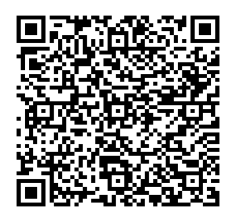 до проєкту рішення Київської міської ради:Про надання  ТОВАРИСТВУ З ОБМЕЖЕНОЮ ВІДПОВІДАЛЬНІСТЮ «РЕЙТИНГ І» дозволу на розроблення проєкту землеустрою щодо відведення земельної ділянки в оренду для розміщення, обслуговування лінійних об’єктів енергетичної, транспортної інфраструктури (крім об’єктів дорожнього сервісу) (заїзди-виїзди) на вул. Антоновича, 52-54 
у Голосіївському районі міста КиєваЮридична особа:Відомості про земельну ділянку (кадастровий номер 8000000000:79:013:0013).3. Обґрунтування прийняття рішення.На клопотання зацікавленої особи відповідно до статей 9, 123 Земельного кодексу України та Порядку набуття прав на землю із земель комунальної власності у місті Києві, затвердженого рішенням Київської міської ради від 20.04.2017 № 241/2463, Департаментом земельних ресурсів виконавчого органу Київської міської ради (Київської міської державної адміністрації) розроблено проєкт рішення Київської міської ради.4. Мета прийняття рішення.Метою прийняття рішення є забезпечення реалізації встановленого Земельним кодексом України права особи на оформлення права користування на землю.5. Особливі характеристики ділянки.6. Стан нормативно-правової бази у даній сфері правового регулювання.Загальні засади та порядок отримання дозволу на розроблення документації із землеустрою визначено статтями 9, 123 Земельного кодексу України.Проєкт рішення не містить інформації з обмеженим доступом у розумінні статті 6 Закону України «Про доступ до публічної інформації».Проєкт рішення не стосується прав і соціальної захищеності осіб з інвалідністю та 
не матиме впливу на життєдіяльність цієї категорії.7. Фінансово-економічне обґрунтування.Реалізація рішення не потребує додаткових витрат міського бюджету.8. Прогноз соціально-економічних та інших наслідків прийняття рішення.Наслідками прийняття розробленого проєкту рішення стане реалізація зацікавленою особою своїх прав щодо користування земельною ділянкою.Доповідач: директор Департаменту земельних ресурсів Валентина ПЕЛИХ. Назва	ТОВАРИСТВО З ОБМЕЖЕНОЮ ВІДПОВІДАЛЬНІСТЮ «РЕЙТИНГ І» Перелік засновників (учасників) юридичної особиЮШКОВСЬКИЙ ВІКТОР ВІКТОРОВИЧм. Київ, просп. ПравдиЖЕРДЬОВ ЄВГЕН ОЛЕКСАНДРОВИЧм. Київ, вул. М. Гречка Кінцевий бенефіціарний   власник (контролер)ЮШКОВСЬКИЙ ВІКТОР ВІКТОРОВИЧм. Київ, просп. Правди Клопотаннявід 25.01.2024 № 566301937 Місце розташування (адреса)м. Київ, р-н Голосіївський, вул. Антоновича, 52-54  Площа0,4688 га Вид та термін користуванняоренда Заявлене цільове призначеннядля розміщення, обслуговування лінійних об’єктів енергетичної, транспортної інфраструктури (крім об’єктів дорожнього сервісу) (заїзди-виїзди) Наявність будівель і споруд   на ділянці:Земельна ділянка вільна від капітальної забудови.  Наявність ДПТ:Детальний план території відсутній. Функціональне призначення   згідно з Генпланом:Відповідно до Генерального плану міста Києва та проєкту планування його приміської зони на період до 2020 року, затвердженого рішенням Київської міської ради               від 28.03.2002 № 370/1804, земельна ділянка за функціональним призначенням належить переважно до території громадських будівель та споруд (перспективні) та частково до території вулиць і доріг (витяг з містобудівного кадастру наданий листом Департаменту містобудування та архітектури виконавчого органу Київської міської ради (Київської міської державної адміністрації) від 29.01.2024 № 055-779). Правовий режим:Земельна ділянка належить до земель комунальної власності територіальної громади міста Києва (право власності зареєстровано у Державному реєстрі речових прав на нерухоме майно 28.03.2013, номер відомостей про речове право 675024). Розташування в зеленій зоні:Земельна ділянка не входить до зеленої зони. Інші особливості:Земельна ділянка площею 0,4688 га (кадастровий номер 8000000000:79:013:0013) на вул. Горького (сучасна назва – вул. Антоновича), 52-54 у Голосіївському районі 
м. Києва перебувала в оренді товариства з обмеженою відповідальністю «ГАРДЕН-СІТІ» для будівництва комплексу у складі житлових будинків, оздоровчо-розважальних та торговельно-офісних об'єктів з підземним паркінгом (договір оренди земельної ділянки                        від 12.09.2005 № 79-6-00349 (зі змінами), термін дії закінчився 14.05.2023).Рішенням Київської міської ради від 13.07.2023                   № 6981/7022 товариству з обмеженою відповідальністю «ГАРДЕН-СІТІ» відмовлено у поновленні договору оренди вказаної земельної ділянки.Земельна ділянка межує з земельними ділянками площею 0,0666 га (кадастровий номер 8000000000:79:013:0009) на вул. Фізкультури, 2 та площею 0,1860 га (кадастровий номер 8000000000:79:013:0113) на вул. Антоновича, 52 у Голосіївському районі м. Києва, які перебувають в оренді ТОВАРИСТВА З ОБМЕЖЕНОЮ ВІДПОВІДАЛЬНІСТЮ «РЕЙТИНГ І».Зазначаємо, що Департамент земельних ресурсів              не може перебирати на себе повноваження Київської міської ради та приймати рішення про надання дозволу або відмову у наданні дозволу на розроблення документації із землеустрою щодо відведення земельної ділянки, оскільки відповідно до  пункту 34 частини першої статті 26 Закону України «Про місцеве самоврядування в Україні» та статей 9, 122 Земельного кодексу України такі питання вирішуються виключно на пленарних засіданнях сільської, селищної, міської ради.Зазначене підтверджується, зокрема, рішеннями Верховного Суду від 28.04.2021 у справі № 826/8857/16,          від 17.04.2018 у справі № 826/8107/16, від 16.09.2021 у справі № 826/8847/16. Зважаючи на вказане, цей проєкт рішення направляється для подальшого розгляду Київською міською радою відповідно до її Регламенту.Директор Департаменту земельних ресурсівВалентина ПЕЛИХ